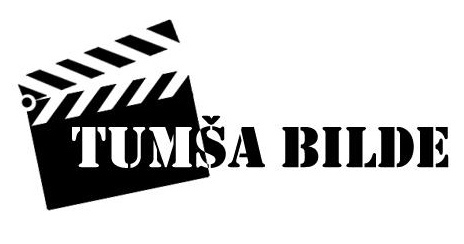 Studentu & skolēnu īsfilmu festivāls „Tumša Bilde” 2013īsfilmu festivāla nolikums1.MērķisRealizēt veiksmīgu un kreatīvu studentu un skolēnu īsfilmu festivālu „Tumša bilde” ar tā norises datumu 2013. gada 10. maijā, ar nolūku atklāt talantīgus jauniešus un motivēt viņus izpausties video un filmu mākslā.2.Festivāla organizatori2.1. Alberta koledžas programmas „Izklaides Industrijas vadība un Producēšana” studenti.3.Festivāla dalībnieki3.1. Ikviens augstāko izglītības iestāžu students vai 10.-12. klašu vidusskolēns, kurš ir iesniedzis savu īsfilmu, kas atbilst visām nolikumā minētajām prasībām. 4. Festivāla atbalstītāji    4.1. Alberta Koledža    4.2. Kino producents, filmu studijas „Centrum” vadītājs Bruno Aščuks    4.3. Režisors, studijas „Filmbox” vadītājs Armands Ekštets    4.4. Montāžas režisore Renāte Cāne5. Pieteikšanās un darbu iesniegšana5.1.Pieteikšanās festivālam noris no 2013. gada 1. marta līdz 2013. gada 21. aprīlim, aizpildot pieteikuma anketu un nosūtot to uz e-pastu tumsabilde2013@inbox.lv (Pieteikuma anketa pieejama www.alberta-koledza.lv);5.2. Īsfilma jāiesniedz CD/DVD formātā līdz 2013. gada 27. aprīlim Alberta koledžas reģistratūrā, Skolas ielā 22, Rīgā vai individuāli sazinoties ar organizatoriem. Īsfilma jāiesniedz 1 (vienā) eksemplārā, pievienojot nelielu tās aprakstu un 7-10 fotogrāfijas no filmas tapšanas procesa;5.3. Video faila formāts: MPEG5.4. Ir iespējams pēc izvēles piedalīties visās 3 īsfilmu kategorijās, ar 1 darbu katrā.6. Pasākuma norise6.1. Īsfilmu festivāla norise un noslēguma ceremonija notiks 2013. gada 10. maijā. 
plkst. 16:00.7. Festivāla noteikumi7.1. Īsfilmu festivālā var piedalīties jebkurš augstāko izglītības iestāžu students vai 10.-12. klašu vidusskolēns;7.2.Īsfilmas iesniedzējam ir jābūt īsfilmas autoram. Ja īsfilmai ir vairāki autori (līdzautori), tad īsfilmas pieteicējam jānorāda visu līdzautoru vārdi, uzvārdi, dzimšanas dati, e-pasta adreses un tālruņa numuri;7.3. Īsfilmu festivāla dalībnieki iesniedz īsfilmu, kas iepriekš nav tikusi rādīta nevienā konkursā vai festivālā;7.4.Iesniegtajai īsfilmai jābūt īsfilmu festivāla dalībnieka/-u īpašumam;7.5. Īsfilma jāiesniedz kādā no 3 noteiktajām kategorijām:	7.5.1. Brīvās kategorijas īsfilma, garums 1-3 minūtes;	7.5.2. Kategorijas „Nenopietni par nopietno” īsfilma, garums 5-10 minūtes;7.5.3. Kategorijas „Pirmais solis jaunā pasaulē” īsfilma, garums 5-15 minūtes.7.6. Iesniegtās darbu kopijas netiks atgrieztas. Īsfilmu festivāla organizatori pēc saviem ieskatiem var izmantot festivālam iesniegtos darbus, ja šādas darbības tiešā veidā nav saistītas ar peļņas gūšanu.7.7. Studentu un skolēnu īsfilmu festivāla organizatori patur tiesības festivālā nerādīt kādu no iesniegtajām īsfilmām, ja tā neatbilst augstāk minētajiem kritērijiem, LR likumam „Autortiesību likums”, ja īsfilmā redzami pārlieku vardarbīgi skati, pornogrāfiskas ainas vai tiek mudināta vēlme lietot atkarību izraisošas vielas.7.8. Studentu un skolēnu īsfilmu festivāla organizatori garantē, ka dalībnieku iesniegtā informācija ir konfidenciāla un trešajām personām netiks izpausta.8. Balvas8.1. 10.-12.klašu vidusskolēnam, iegūstot godalgotu vietu kādā no īsfilmu kategorijām, tiks dota iespēja piedalīties TV projektu realizēšanā režisora, studijas „Filmbox” vadītāja Armanda Ekšteta vadībā.8.2. Studentam, iegūstot godalgoto Pirmo vietu kādā no īsfilmu kategorijām, tiks dota iespēja trīs dienas piedalīties "īstā" filmas veidošanas procesā - būt klāt filmēšanas laukumā, montāžā vai ieskaņošanas studijā.8.3. Laureātiem tiks pasniegtas balvas kausa formātā, kā arī atzinības raksti.9. InformācijaPapildus informācija mājas lapā www.alberta-koledza.lv vai rakstot uz e-pastu tumsabilde2013@gmail.com.